Aşağıdakilerden hangisi sağlık alanında kullandığımız teknolojilerden biridir?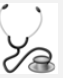 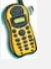 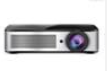 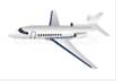   Her insanın ‘İyi ki var.’ dediği teknolojik ürün birbirinden farklıdır. Bu farklılığa sebep olan temel neden aşağıdakilerden hangisidir?Ekonomik koşulların yetersizliği.Fiziksel özelliklerin farklılığı.Eğitim seviyesinin düşüklüğü.İhtiyaçların farklılık göstermesi  ‘Teknolojik ürünler eğlence amaçlı kullanılmaya başlanırsa yaşamımızı olumsuz etkiler.’  	Aşağıdakilerden hangisi bu durumlardan biri değildir?Geç saatlere kadar televizyon izlemek.Uzun süre bilgisayar kullanmak.Tabletlerde sürekli oyun oynamak.Boş zamanlarda radyo dinlemek.1. Fiş ya da fatura almak2. Garanti belgesi istemek3. Alışveriş listesi hazırlamakYukarıdakilerden hangileri alışveriş sonrası dikkat etmemiz gereken bir davranıştır?1 ve 31 ve 22 ve 31,2 ve 3“Bilinçli bir tüketici nasıl hareket etmelidir?”	Öğretmenin sorduğu bu sorunun cevabı aşağıdakilerden hangisi olamaz?Ürünün fiyatını kontrol etmeliyiz.Ürünün kalitesi ile ilgili araştırma yapmalıyız.Reklamlarda gördüğümüz ürünleri tercih etmeliyiz.Ürünün son kullanma tarihini kontrol etmeliyiz.Aşağıdaki bireylerden hangisi gelirinden bahsetmiştir?Muhsin Bey: Kış geldi, kömür almamız lazım.Jale Hamın: Evde ördüğüm patikleri sattım.Gürkan Bey: Elektrik bu ay zamlı ödenecekmiş.Oya Hanım: Bu kış tatile Uludağ’a gideceğiz.“Temel ihtiyaçlarımız nelerdir?”	Öğretmenin sorduğu bu soruya hangi öğrenci yanlış cevap vermiştir?BeslenmeHaberleşmeGiyinmeBarınmaAşağıda verilen ifadelerden hangisi bilinçli bir tüketici davranışı değildir?İndirimli ürünlerin hepsini alırım.Alışverişe çıkmadan alacaklarımın listesini yaparım.Reklamların etkisine kapılmam.Kullandığım ürünlerde kaliteyi ve güvenilirliği ön planda tutarım.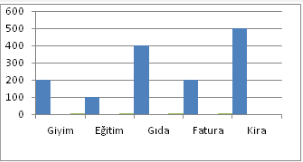 Ayda 3000 TL gelirleri olan AVCI ailesi için hangisi söylenemez?Gelirleri giderlerinden fazladır.Giderlerin en fazlası kiradır.Giderler gelirlerden fazladır.Eğitim ve giyime toplam 300tl ödemektedirler.“Ailelerin bir ay boyunca çalışarak kazandıkları paraya ……………., ihtiyaçlarını karşılamak için harcadıkları paraya ise …………….. denir.” Noktalı yerlere sırasıyla aşağıdakilerden hangisi gelmelidir?gelir-gideraile bütçesipara-harcamagelir-harcama“GÜL ailesi bütçe yaparken, baba Şenol Bey, harcamalarına   dikkat etmeleri gerektiğini, giderlerinin arttığını söyledi.” 	Buna göre, GÜL   ailesi öncelikle hangi harcamalarından tasarruf yapmalıdır?TatilIsınmaGıdaEğitimAşağıdaki çocuklardan hangisinin bütçesini dikkatli kullandığı söylenebilir?	Murat: Bu kazağı dün aldım çok hoşuma gitti. Yarın kırmızısını da alacağım.Emre: Reklamda gördüğüm oyun konsolunu hemen sipariş ettim.Sümeyye: Kumbaramdaki paranın birazını babama verdim. Odama dolap yaptıracağız.Sinem: Bayramda topladığım harçlıklarla marketten cips alacağım.4. sınıf öğrencisi Mehmet'in ödevi bir meslek sahibiyle röportaj yapmaktır. Meslek sahibinin mesleğiyle ilgili verdiği cevaplar şunlardır:	Öğrencileri ilgi ve yeteneklerini geliştirerek onları hayata ve üst öğrenime hazırlarım. Öğrencileri, kendilerine, ailelerine, topluma ve çevreye olumlu katkılar yapan, kendisi, ailesi ve çevresi ile barışık, başkalarıyla iyi ilişkiler kuran, iş birliği içinde çalışan, hoşgörülü, paylaşmayı bilen, dürüst, erdemli, iyi ve mutlu bireyler olarak yetiştiririm. Öğrencilerin, milli ve evrensel kültür değerlerini tanımalarını sağlarım. Buna göre Mehmet'in röportaj yaptığı kişinin mesleği ne olabilir?ÖğretmenSiyasetçiPolisHakim1. Ekmeği ihtiyacımız kadar almalıyız. Kuruyan ekmekleri çeşitli şekillerde değerlendirmeliyiz. 2. Bozuk muslukları tamir etmeliyiz. Su israfını en aza indirmeliyiz. 3.Bir işle uğraşırken televizyonu açık bırakabiliriz.4.Lüzumsuz yanan ışıkları kapatmalıyız.Tasarruflu olan cihazları tercih etmeliyiz.Yukarıdakilerden hangisi evde tasarrufla ilgili doğru bir ifade değildir ?12341. Zorunlu ihtiyaçlarımıza öncelik vermeliyiz.2. İhtiyaçlarımızı öncelik sırasına koymalıyız.3. Gerektiğinde eğlenmek, gezmek gibi isteklerimizi ertelemeliyiz.4. Gelirimizin bir kısmını beklenmedik giderler için ayırmalıyız.5. 1.Gelirimizin bir kısmını tasarruflarımıza aktarmalıyız.Bütçemizi oluşturmak için yukarıda verilen durumların kaç tanesini göz önünde bulundurmalıyız?54321. Eskiden sadece kablolu telefonlarla iletişim sağlanırdı. 2. Artık telefonlar cepte taşınabiliyor.3. Artık yazılı, sesli ve görüntülü arama yapılabilmektedir.4. Artık telefonlar birçok elektronik cihazın yerini tutmaktadır.Yukarıdaki ifadelerden kaç tanesi doğrudur?1234 1. Telefon--—Graham Bell 2. Radyo ---Marconi 3. Uçak---—John Logie Baird 4.Televizyon --Wright KardeşlerYukarıda verilen icat-mucit eşleştirmesinin doğru olabilmesi için hangilerinin yer değiştirmesi gerekir?1 ve 22 ve 33 ve 41 ve 41.Doğaya hakim olmak2.Hayatı kolaylaştırmak3.Bir sorunu çözmek4.Ünlü olmakYukarıdakilerden hangisi insanları buluş yapmaya yönelten sebepler arasında gösterilemez?1234İletişim alanında kullanılan araçlar her geçen gün değişmekte ve gelişmektedir.1.Telgraf2.Telsiz3.Telefon4.Cep telefonuYukarıdaki iletişim araçlarından hangileri yer değiştirilirse icat sıralaması doğru olur?1 ve 22 ve 33 ve 41 ve 3Aile bireylerinden biri olarak bizlere düşen bazı sorumluluklar vardır.	Aşağıdakilerden hangisi 4.sınıfa giden bir öğrencinin sorumlulukları arasında gösterilemez ?Okulda verilen ödevlerimi, düzenli bir şekilde yaparım.Haftalık ders programına göre çantamı her gün hazırlarım.Ailemin geçimine katkı sağlarım.Düzenli olarak odamı toplarım.Her soru 5 puanıdır. 5×20=100
Puan hesaplamada sadece doğru cevaplar dikkate alınacaktır.

SINAV BİTTİ.
CEVAPLARINIZI KONTROL EDİNİZ.